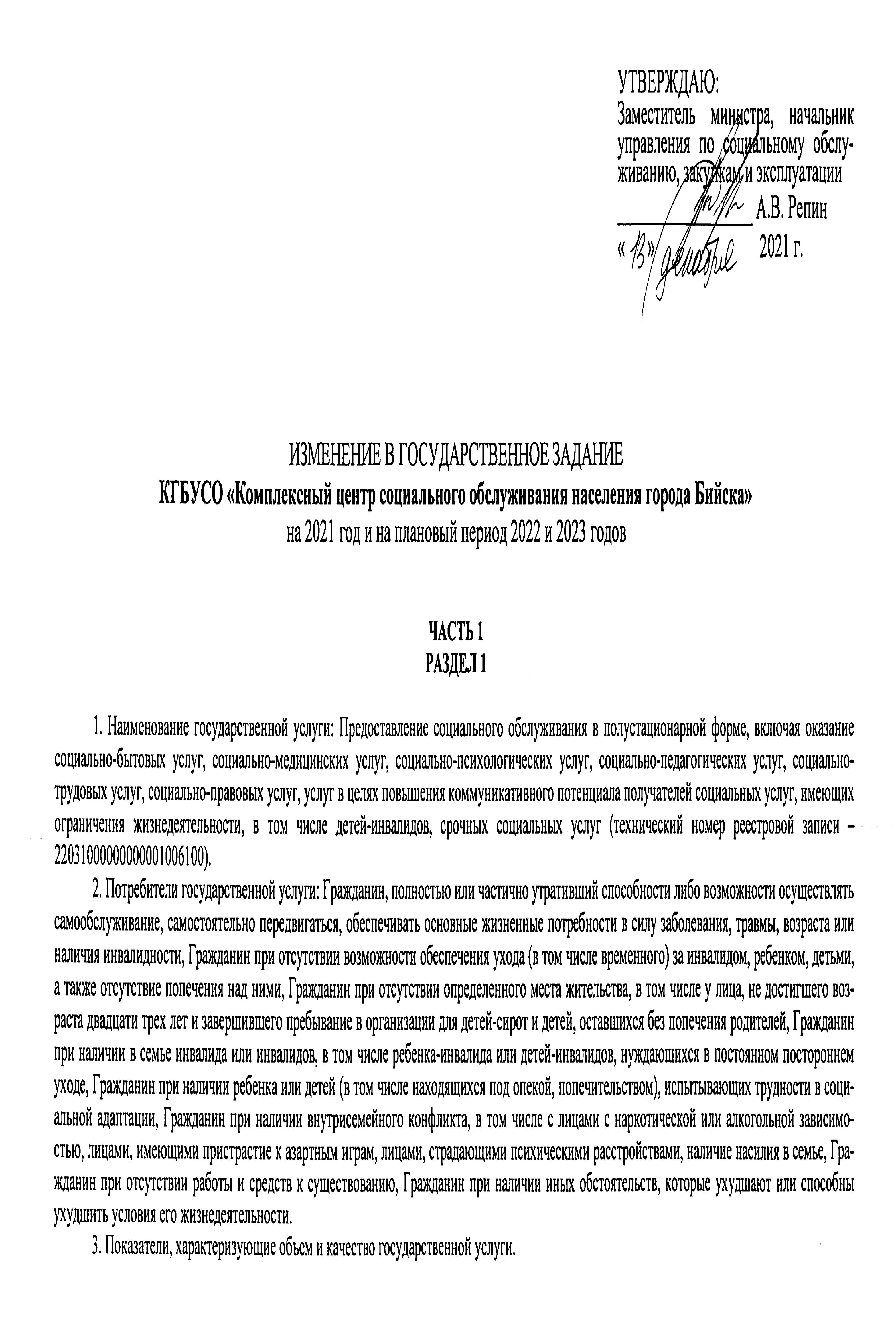 ЧАСТЬ 1 РАЗДЕЛ 1 3.1. Показатели, характеризующие качество оказываемой государственной услуги:3.2. Показатели, характеризующие объем государственной услуги (в натуральных показателях):4. Порядок оказания государственной услуги.4.1. Нормативные правовые акты, утверждающие порядок оказания государственной услуги:согласно Стандарту государственной услуги «Предоставление социального обслуживания в полустационарной форме, включая оказание социально-бытовых услуг, социально-медицинских услуг, социально-психологических услуг, социально-педагогических услуг, социально-трудовых услуг, социально-правовых услуг, услуг в целях повышения коммуникативного потенциала получателей социальных услуг, имеющих ограничения жизнедеятельности, в том числе детей-инвалидов, срочных социальных услуг» (технический номер реестровой записи – 22031000000000001006100), утвержденного приказом Главтрудсоцзащиты от 30.12.2015 № 553 «Об утверждении стандартов государственных услуг, оказываемых находящимися в ведении Министерства труда и социальной защиты Алтайского края краевыми учреждениями в качестве основных видов деятельности» (далее – «Приказ № 553»).4.2. Порядок информирования потенциальных потребителей оказываемой государственной услуги:согласно указанному Стандарту.5. Основания для досрочного прекращения исполнения государственного задания:ликвидация учреждения;иные предусмотренные нормативными правовыми актами случаи, влекущие за собой невозможность оказания государственной услуги, не устранимую в краткосрочной перспективе. 6. Предельные цены (тарифы) на оплату государственной услуги (заполняется в случае, если предусмотрено оказание государственной услуги на платной основе): нет.6.1. Нормативный правовой акт, устанавливающий цены (тарифы) на оплату государственной услуги либо порядок их установления: нет.6.2. Орган, устанавливающий цены (тарифы): нет.6.3. Значения предельных цен (тарифов): нет.7. Порядок контроля за исполнением государственного задания: утверждается приказом Министерства и социальной защиты Алтайского края.8. Требования к отчетности об исполнении государственного задания.8.1. Форма отчета об исполнении государственного задания:8.2. Сроки предоставления отчетов об исполнении государственного задания определяются в соответствии с порядком контроля за исполнением государственного задания, утвержденным Министерством социальной защиты Алтайского края. 8.3. Иные требования к отчетности об исполнении государственного задания:по требованию учредителя отчетность предоставляется в иные сроки;по требованию учредителя предоставляется иная отчетность, не предусмотренная государственным заданием.9. Иная информация, необходимая для оказания (контроля за оказанием) государственной услуги:по требованию учредителя предоставляются пояснительные записки (объяснительные) в связи с неисполнением (ненадлежащим исполнением) государственного задания, представлением отчетности с нарушением установленных сроков.РАЗДЕЛ 21. Наименование государственной услуги: Предоставление социального обслуживания в полустационарной форме (технический номер реестровой записи – 22046001801700001003100).2. Потребители государственной услуги: Гражданин, полностью или частично утративший способности либо возможности осуществлять самообслуживание, самостоятельно передвигаться, обеспечивать основные жизненные потребности в силу заболевания, травмы, возраста или наличия инвалидности, Гражданин при отсутствии возможности обеспечения ухода (в том числе временного) за инвалидом, ребенком, детьми, а также отсутствие попечения над ними, Гражданин при отсутствии определенного места жительства, в том числе у лица, не достигшего возраста двадцати трех лет и завершившего пребывание в организации для детей-сирот и детей, оставшихся без попечения родителей, Гражданин при наличии в семье инвалида или инвалидов, в том числе ребенка-инвалида или детей-инвалидов, нуждающихся в постоянном постороннем уходе, Гражданин при наличии ребенка или детей (в том числе находящихся под опекой, попечительством), испытывающих трудности в социальной адаптации, Гражданин при наличии внутрисемейного конфликта, в том числе с лицами с наркотической или алкогольной зависимостью, лицами, имеющими пристрастие к азартным играм, лицами, страдающими психическими расстройствами, наличие насилия в семье, Гражданин при отсутствии работы и средств к существованию, Гражданин при наличии иных обстоятельств, которые ухудшают или способны ухудшить условия его жизнедеятельности.3. Показатели, характеризующие объем и качество государственной услуги.3.1. Показатели, характеризующие качество оказываемой государственной услуги:3.2. Показатели, характеризующие объем государственной услуги (в натуральных показателях):4. Порядок оказания государственной услуги.4.1. Нормативные правовые акты, утверждающие порядок оказания государственной услуги:согласно Стандарту государственной услуги «Предоставление социального обслуживания в полустационарной форме, включая оказание социально-бытовых услуг, социально-медицинских услуг, социально-психологических услуг, социально-педагогических услуг, социально-трудовых услуг, социально-правовых услуг, услуг в целях повышения коммуникативного потенциала получателей социальных услуг, имеющих ограничения жизнедеятельности, в том числе детей-инвалидов, срочных социальных услуг» (технический номер реестровой записи – 22046001801700001003100), утвержденного Приказом № 553.4.2. Порядок информирования потенциальных потребителей оказываемой государственной услуги:согласно указанному Стандарту.5. Основания для досрочного прекращения исполнения государственного задания:ликвидация учреждения;иные предусмотренные нормативными правовыми актами случаи, влекущие за собой невозможность оказания государственной услуги, не устранимую в краткосрочной перспективе. 6. Предельные цены (тарифы) на оплату государственной услуги (заполняется в случае, если предусмотрено оказание государственной услуги на платной основе): нет.6.1. Нормативный правовой акт, устанавливающий цены (тарифы) на оплату государственной услуги либо порядок их установления: нет.6.2. Орган, устанавливающий цены (тарифы): нет.6.3. Значения предельных цен (тарифов): нет. 7. Порядок контроля за исполнением государственного задания: утверждается приказом Министерства и социальной защиты Алтайского края.8. Требования к отчетности об исполнении государственного задания.8.1. Форма отчета об исполнении государственного задания:8.2. Сроки предоставления отчетов об исполнении государственного задания определяются в соответствии с порядком контроля за исполнением государственного задания, утвержденным Министерством социальной защиты Алтайского края. 8.3. Иные требования к отчетности об исполнении государственного задания:по требованию учредителя отчетность предоставляется в иные сроки;по требованию учредителя предоставляется иная отчетность, не предусмотренная государственным заданием.9. Иная информация, необходимая для оказания (контроля за оказанием) государственной услуги:по требованию учредителя предоставляются пояснительные записки (объяснительные) в связи с неисполнением (ненадлежащим исполнением) государственного задания, представлением отчетности с нарушением установленных сроков.РАЗДЕЛ 3 1. Наименование государственной услуги: Предоставление социального обслуживания в форме на дому (технический номер реестровой записи – 22043001001100001007100).2. Потребители государственной услуги: Гражданин, частично утративший способность либо возможности осуществлять самообслуживание, самостоятельно передвигаться, обеспечивать основные жизненные потребности в силу заболевания, травмы, возраста или наличия инвалидности.3. Показатели, характеризующие объем и качество государственной услуги.3.1. Показатели, характеризующие качество оказываемой государственной услуги:3.2. Показатели, характеризующие объем государственной услуги (в натуральных показателях):4. Порядок оказания государственной услуги.4.1. Нормативные правовые акты, утверждающие порядок оказания государственной услуги: согласно Стандарту государственной услуги «Предоставление социального обслуживания в форме на дому» (технический номер реестровой записи – 22043001001100001007100), утвержденного Приказом № 553.4.2. Порядок информирования потенциальных потребителей оказываемой государственной услуги: согласно указанному Стандарту.5. Основания для досрочного прекращения исполнения государственного задания:ликвидация учреждения;иные предусмотренные нормативными правовыми актами случаи, влекущие за собой невозможность оказания государственной услуги, не устранимую в краткосрочной перспективе. 6. Предельные цены (тарифы) на оплату государственной услуги (заполняется в случае, если предусмотрено оказание государственной услуги на платной основе): нет.6.1. Нормативный правовой акт, устанавливающий цены (тарифы) на оплату государственной услуги либо порядок их установления: нет.6.2. Орган, устанавливающий цены (тарифы): нет.6.3. Значения предельных цен (тарифов): нет.7. Порядок контроля за исполнением государственного задания: утверждается приказом Министерства и социальной защиты Алтайского края.8. Требования к отчетности об исполнении государственного задания.8.1. Форма отчета об исполнении государственного задания:8.2. Сроки предоставления отчетов об исполнении государственного задания определяются в соответствии с порядком контроля за исполнением государственного задания, утвержденным Министерством социальной защиты Алтайского края. 8.3. Иные требования к отчетности об исполнении государственного задания:по требованию учредителя отчетность предоставляется в иные сроки;по требованию учредителя предоставляется иная отчетность, не предусмотренная государственным заданием.9. Иная информация, необходимая для оказания (контроля за оказанием) государственной услуги:по требованию учредителя предоставляются пояснительные записки (объяснительные) в связи с неисполнением (ненадлежащим исполнением) государственного задания, представлением отчетности с нарушением установленных сроков.РАЗДЕЛ 4 1. Наименование государственной услуги: Предоставление социального обслуживания в форме на дому (технический номер реестровой записи – 22047001001100001003100).2. Потребители государственной услуги: Гражданин, частично утративший способность либо возможности осуществлять самообслуживание, самостоятельно передвигаться, обеспечивать основные жизненные потребности в силу заболевания, травмы, возраста или наличия инвалидности.3. Показатели, характеризующие объем и качество государственной услуги.3.1. Показатели, характеризующие качество оказываемой государственной услуги:3.2. Показатели, характеризующие объем государственной услуги (в натуральных показателях):4. Порядок оказания государственной услуги.4.1. Нормативные правовые акты, утверждающие порядок оказания государственной услуги: согласно Стандарту государственной услуги «Предоставление социального обслуживания в форме на дому» (технический номер реестровой записи – 22047001001100001003100), утвержденного Приказом № 553.4.2. Порядок информирования потенциальных потребителей оказываемой государственной услуги: согласно указанному Стандарту.5. Основания для досрочного прекращения исполнения государственного задания:ликвидация учреждения;иные предусмотренные нормативными правовыми актами случаи, влекущие за собой невозможность оказания государственной услуги, не устранимую в краткосрочной перспективе. 6. Предельные цены (тарифы) на оплату государственной услуги (заполняется в случае, если предусмотрено оказание государственной услуги на платной основе): нет.6.1. Нормативный правовой акт, устанавливающий цены (тарифы) на оплату государственной услуги либо порядок их установления: нет.6.2. Орган, устанавливающий цены (тарифы): нет.6.3. Значения предельных цен (тарифов): нет.7. Порядок контроля за исполнением государственного задания: утверждается приказом Министерства и социальной защиты Алтайского края.8. Требования к отчетности об исполнении государственного задания.8.1. Форма отчета об исполнении государственного задания:8.2. Сроки предоставления отчетов об исполнении государственного задания определяются в соответствии с порядком контроля за исполнением государственного задания, утвержденным Министерством социальной защиты Алтайского края. 8.3. Иные требования к отчетности об исполнении государственного задания:по требованию учредителя отчетность предоставляется в иные сроки;по требованию учредителя предоставляется иная отчетность, не предусмотренная государственным заданием.9. Иная информация, необходимая для оказания (контроля за оказанием) государственной услуги:по требованию учредителя предоставляются пояснительные записки (объяснительные) в связи с неисполнением (ненадлежащим исполнением) государственного задания, представлением отчетности с нарушением установленных сроков.РАЗДЕЛ 51. Наименование государственной услуги: Предоставление социального обслуживания в стационарной форме, включая оказание социально-бытовых услуг, социально-медицинских услуг, социально-психологических услуг, социально-педагогических услуг, социально-трудовых услуг, социально-правовых услуг, услуг в целях повышения коммуникативного потенциала получателей социальных услуг, имеющих ограничения жизнедеятельности, в том числе детей-инвалидов (технический номер реестровой записи – 22030000000000001007100).2. Потребители государственной услуги: Гражданин, полностью или частично утративший способности либо возможности осуществлять самообслуживание, самостоятельно передвигаться, обеспечивать основные жизненные потребности в силу заболевания, травмы, возраста или наличия инвалидности, Гражданин при отсутствии возможности обеспечения ухода (в том числе временного) за инвалидом, ребенком, детьми, а также отсутствие попечения над ними, Гражданин при отсутствии определенного места жительства, в том числе у лица, не достигшего возраста двадцати трех лет и завершившего пребывание в организации для детей-сирот и детей, оставшихся без попечения родителей, Гражданин при наличии в семье инвалида или инвалидов, в том числе ребенка-инвалида или детей-инвалидов, нуждающихся в постоянном постороннем уходе, Гражданин при наличии ребенка или детей (в том числе находящихся под опекой, попечительством), испытывающих трудности в социальной адаптации, Гражданин при наличии внутрисемейного конфликта, в том числе с лицами с наркотической или алкогольной зависимостью, лицами, имеющими пристрастие к азартным играм, лицами, страдающими психическими расстройствами, наличие насилия в семье, Гражданин при отсутствии работы и средств к существованию, Гражданин при наличии иных обстоятельств, которые ухудшают или способны ухудшить условия его жизнедеятельности.3. Показатели, характеризующие объем и качество государственной услуги.3.1. Показатели, характеризующие качество оказываемой государственной услуги:3.2. Показатели, характеризующие объем государственной услуги (в натуральных показателях):4. Порядок оказания государственной услуги.4.1. Нормативные правовые акты, утверждающие порядок оказания государственной услуги:согласно Стандарту государственной услуги «Предоставление социального обслуживания в стационарной форме, включая оказание социально-бытовых услуг, социально-медицинских услуг, социально-психологических услуг, социально-педагогических услуг, социально-трудовых услуг, социально-правовых услуг, услуг в целях повышения коммуникативного потенциала получателей социальных услуг, имеющих ограничения жизнедеятельности, в том числе детей-инвалидов» (технический номер реестровой записи – 22030000000000001007100), утвержденного приказом Главтрудсоцзащиты от 30.12.2015 № 553 «Об утверждении стандартов государственных услуг, оказываемых находящимися в ведении Министерства труда и социальной защиты Алтайского края краевыми учреждениями в качестве основных видов деятельности» (далее – «Приказ № 553»).4.2. Порядок информирования потенциальных потребителей оказываемой государственной услуги:согласно указанному Стандарту.5. Основания для досрочного прекращения исполнения государственного задания:ликвидация учреждения;иные предусмотренные нормативными правовыми актами случаи, влекущие за собой невозможность оказания государственной услуги, не устранимую в краткосрочной перспективе. 6. Предельные цены (тарифы) на оплату государственной услуги (заполняется в случае, если предусмотрено оказание государственной услуги на платной основе): нет.6.1. Нормативный правовой акт, устанавливающий цены (тарифы) на оплату государственной услуги либо порядок их установления: нет.6.2. Орган, устанавливающий цены (тарифы): нет.6.3. Значения предельных цен (тарифов): нет.	7. Порядок контроля за исполнением государственного задания: утверждается приказом Министерства социальной защиты Алтайского края.8. Требования к отчетности об исполнении государственного задания.8.1. Форма отчета об исполнении государственного задания:8.2. Сроки предоставления отчетов об исполнении государственного задания определяются в соответствии с порядком контроля за исполнением государственного задания, утвержденным Министерством социальной защиты Алтайского края.8.3. Иные требования к отчетности об исполнении государственного задания:по требованию учредителя отчетность предоставляется в иные сроки;по требованию учредителя предоставляется иная отчетность, не предусмотренная государственным заданием.9. Иная информация, необходимая для оказания (контроля за оказанием) государственной услуги:по требованию учредителя предоставляются пояснительные записки (объяснительные) в связи с неисполнением (ненадлежащим исполнением) государственного задания, представлением отчетности с нарушением установленных сроков.ЧАСТЬ 2 РАЗДЕЛ 1 1. Наименование государственной работы: Информационно-разъяснительная работа в сфере социальной защиты.2. Характеристика работы:3. Основание для досрочного прекращения государственного задания:	ликвидация учреждения;иные предусмотренные нормативными правовыми актами случаи, влекущие за собой невозможность оказания государственной услуги, не устранимую в краткосрочной перспективе.4. Порядок контроля за исполнением государственного задания осуществляется Минсоцзащитой Алтайского края .5. Требования к отчетности об исполнении государственного задания.5.1. Форма отчета об исполнении государственного задания:5.2. Сроки предоставления отчетов об исполнении государственного задания определяются в соответствии с Порядком контроля за выполнением государственного задания подведомственными Министерству социальной защиты Алтайского края  краевыми государственными бюджетными учреждениями, краевым автономным учреждением.5.3. Иные требования к отчетности об исполнении государственного задания: по требованию учредителя отчетность предоставляется в иные сроки;по требованию учредителя предоставляется иная отчетность, не предусмотренная государственным заданием.РАЗДЕЛ 2 1. Наименование государственной работы: Предоставление методических услуг в сфере социальной защиты.2. Характеристика работы:3. Основание для досрочного прекращения государственного задания:ликвидация учреждения;иные предусмотренные нормативными правовыми актами случаи, влекущие за собой невозможность оказания государственной услуги, не устранимую в краткосрочной перспективе.4. Порядок контроля за исполнением государственного задания осуществляется Минсоцзащитой Алтайского края.5. Требования к отчетности об исполнении государственного задания.5.1. Форма отчета об исполнении государственного задания:5.2. Сроки предоставления отчетов об исполнении государственного задания определяются в соответствии с Порядком контроля за выполнением государственного задания подведомственными Министерству социальной защиты Алтайского края краевыми государственными бюджетными учреждениями, краевым автономным учреждением.5.3. Иные требования к отчетности об исполнении государственного задания: по требованию учредителя отчетность предоставляется в иные сроки;по требованию учредителя предоставляется иная отчетность, не предусмотренная государственным заданием.РАЗДЕЛ 3 1. Наименование государственной работы: Организация и проведение культурно-массовых, социально значимых мероприятий в сфере социальной защиты.2. Характеристика работы:3. Основание для досрочного прекращения государственного задания:ликвидация учреждения;иные предусмотренные нормативными правовыми актами случаи, влекущие за собой невозможность оказания государственной услуги, не устранимую в краткосрочной перспективе.4. Порядок контроля за исполнением государственного задания осуществляется Минсоцзащитой Алтайского края.5. Требования к отчетности об исполнении государственного задания:5.1. Форма отчета об исполнении государственного задания:5.2. Сроки предоставления отчетов об исполнении государственного задания определяются в соответствии с Порядком контроля за выполнением государственного задания подведомственными Министерству социальной защиты Алтайского края краевыми государственными бюджетными учреждениями, краевым автономным учреждением.5.3. Иные требования к отчетности об исполнении государственного задания: по требованию учредителя отчетность предоставляется в иные сроки;по требованию учредителя предоставляется иная отчетность, не предусмотренная государственным заданием.6. Иная информация, необходимая для оказания (контроля за оказанием) государственной услуги: по требованию учредителя предоставляются пояснительные записки (объяснительные) в связи с неисполнением (ненадлежащим исполнением) государственного задания, предоставлением отчетности с нарушением установленных сроков.РАЗДЕЛ 4 1. Наименование государственной работы: Профилактика обстоятельств, обуславливающих нуждаемость граждан в социальном обслуживании.2. Характеристика работы:3.Основание для досрочного прекращения государственного задания:ликвидация учреждения;иные предусмотренные нормативными правовыми актами случаи, влекущие за собой невозможность оказания государственной услуги, не устранимую в краткосрочной перспективе.4. Порядок контроля за исполнением государственного задания осуществляется Минсоцзащитой Алтайского края.5. Требования к отчетности об исполнении государственного задания.5.1. Форма отчета об исполнении государственного задания:5.2. Сроки предоставления отчетов об исполнении государственного задания определяются в соответствии с Порядком контроля за выполнением государственного задания подведомственными Министерству социальной защиты Алтайского края краевыми государственными бюджетными учреждениями, краевым автономным учреждением.5.3. Иные требования к отчетности об исполнении государственного задания: по требованию учредителя отчетность предоставляется в иные сроки;по требованию учредителя предоставляется иная отчетность, не предусмотренная государственным заданием.РАЗДЕЛ 5 1. Наименование государственной работы: Социальное сопровождение.2. Характеристика работы:3. Основание для досрочного прекращения государственного задания:ликвидация учреждения;иные предусмотренные нормативными правовыми актами случаи, влекущие за собой невозможность оказания государственной услуги, не устранимую в краткосрочной перспективе.4. Порядок контроля за исполнением государственного задания осуществляется Минсоцзащитой Алтайского края.5. Требования к отчетности об исполнении государственного задания.5.1. Форма отчета об исполнении государственного задания:5.2. Сроки предоставления отчетов об исполнении государственного задания определяются в соответствии с Порядком контроля за выполнением государственного задания подведомственными Министерству социальной защиты Алтайского края краевыми государственными бюджетными учреждениями, краевым автономным учреждением.5.3. Иные требования к отчетности об исполнении государственного задания: по требованию учредителя отчетность предоставляется в иные сроки;по требованию учредителя предоставляется иная отчетность, не предусмотренная государственным заданием.РАЗДЕЛ 6 1. Наименование государственной работы: Оказание неотложной социальной помощи и социальных услуг мобильными бригадами.2. Характеристика работы:*Государственным заданием доводится количество лиц, старше 65 лет, проживающих в сельской местности, доставленных в краевые медицинские организации для проведения профилактических осмотров, диспансеризации, вакцинации автотранспортом, полученным в рамках национального проекта «Демография»: 531 чел.3. Основание для досрочного прекращения государственного задания:ликвидация учреждения;иные предусмотренные нормативными правовыми актами случаи, влекущие за собой невозможность оказания государственной услуги, не устранимую в краткосрочной перспективе.4. Порядок контроля за исполнением государственного задания осуществляется Минсоцзащитой Алтайского края.5. Требования к отчетности об исполнении государственного задания.5.1. Форма отчета об исполнении государственного задания:*Государственным заданием доводится количество лиц, старше 65 лет, проживающих в сельской местности, доставленных в краевые медицинские организации для проведения профилактических осмотров, диспансеризации, вакцинации автотранспортом, полученным в рамках национального проекта «Демография»: 531 чел.5.2. Сроки предоставления отчетов об исполнении государственного задания определяются в соответствии с Порядком контроля за выполнением государственного задания подведомственными Министерству социальной защиты Алтайского края краевыми государственными бюджетными учреждениями, краевым автономным учреждением.5.3. Иные требования к отчетности об исполнении государственного задания: по требованию учредителя отчетность предоставляется в иные сроки;по требованию учредителя предоставляется иная отчетность, не предусмотренная государственным заданием.РАЗДЕЛ 7 1. Наименование государственной работы: Создание и ведение реестров и баз данных.2. Характеристика работы:3. Основание для досрочного прекращения государственного задания:ликвидация учреждения;иные предусмотренные нормативными правовыми актами случаи, влекущие за собой невозможность оказания государственной услуги, не устранимую в краткосрочной перспективе.4. Порядок контроля за исполнением государственного задания осуществляется Минсоцзащитой Алтайского края.5. Требования к отчетности об исполнении государственного задания:5.1. Форма отчета об исполнении государственного задания:5.2. Сроки предоставления отчетов об исполнении государственного задания определяются в соответствии с Порядком контроля за выполнением государственного задания подведомственными Министерству социальной защиты Алтайского края краевыми государственными бюджетными учреждениями, краевым автономным учреждением.5.3. Иные требования к отчетности об исполнении государственного задания: по требованию учредителя отчетность предоставляется в иные сроки;по требованию учредителя предоставляется иная отчетность, не предусмотренная государственным заданием.№
п/пНаименование
показателяЕдиница измеренияФормула расчетаЗначения показателей качества
государственной услугиЗначения показателей качества
государственной услугиЗначения показателей качества
государственной услугиЗначения показателей качества
государственной услугиЗначения показателей качества
государственной услугиИсточник информации о значении показателя (исходные данные для ее расчета)№
п/пНаименование
показателяЕдиница измеренияФормула расчетаОтчетный годТекущий финансовый годОчередной финансовый год (2021)Первый год планового периода (2022)Второй год планового периода (2023)Источник информации о значении показателя (исходные данные для ее расчета)1Доля получателей социальных услуг, получающих социальные услуги, от общего числа получателей социальных услуг, находящихся на социальном обслуживании в организации%более 98,7%более 98,7%более 98,7%Отчетность учреждения2Удовлетворенность получателей социальных услуг в оказанных социальных услугах%более 80%более 80%более 80%Отчетность учреждения3Количество нарушений санитарного законодательства в отчетном году, выявленных при проведении проверок %100%100%100%Отчетность учреждения4Укомплектование организации специалистами, оказывающими социальные услуги%более 80% более 80% более 80% Отчетность учреждения5Повышение качества социальных услуг и эффективности их оказания (определяется, исходя из мероприятий, направленных на совершенствование деятельности организации, при предоставлении социального обслуживания)%не менее80%не менее80%не менее80%Отчетность учреждения6Доступность получения социальных услуг в организации (возможность сопровождения получателя социальных услуг при передвижении по территории учреждения социального обслуживания, а также при пользовании услугами, возможность для самостоятельного передвижения по территории учреждения социального обслуживания, входа, выхода и перемещения внутри такой организации (в том числе для передвижения в креслах-колясках), для отдыха в сидячем положении, а также доступное размещение оборудования и носителей информации, дублирование текстовых сообщений голосовыми сообщениями, оснащение учреждения социального обслуживания знаками, выполненными рельефно-точечным шрифтом Брайля, ознакомление с их помощью с надписями, знаками и иной текстовой и графической информацией на территории учреждения, дублирование голосовой информации текстовой информацией, надписями и (или) световыми сигналами, информирование о предоставляемых социальных услугах с использованием русского жестового языка (сурдоперевода), оказание иных видов посторонней помощи %не менее 20%не менее 20%не менее 20%Отчетность учрежденияНаименование
показателяЕдиница 
измеренияФормула
расчета
Значения показателей объема (состава) оказываемой государственной услугиЗначения показателей объема (состава) оказываемой государственной услугиЗначения показателей объема (состава) оказываемой государственной услугиЗначения показателей объема (состава) оказываемой государственной услугиЗначения показателей объема (состава) оказываемой государственной услугиИсточник информации о значении показателяНаименование
показателяЕдиница 
измеренияФормула
расчета
Отчетный год Текущий финансовый год Очередной финансовый год (2021)Первый год планового периода (2022)Второй год планового периода (2023)Источник информации о значении показателяПредоставление социального обслуживания в полустационарной формеПредоставление социального обслуживания в полустационарной формеПредоставление социального обслуживания в полустационарной формеПредоставление социального обслуживания в полустационарной формеПредоставление социального обслуживания в полустационарной формеПредоставление социального обслуживания в полустационарной формеПредоставление социального обслуживания в полустационарной формеПредоставление социального обслуживания в полустационарной формеПредоставление социального обслуживания в полустационарной формеЧисленность граждан, получивших социальные услуги (среднесписочно)человек947947947Отчетность о выполнении государственного задания№п/пНаименование показателяЕдиница измеренияЗначение, утвержденное в государственном задании на очередной финансовый годФактическое значение за очередной финансовый годХарактеристика причин отклонения от запланированного значенияИсточник (и) информации о фактическом значении показателяОбъемы оказания государственной услугиОбъемы оказания государственной услугиОбъемы оказания государственной услугиОбъемы оказания государственной услугиОбъемы оказания государственной услугиОбъемы оказания государственной услугиОбъемы оказания государственной услуги1Численность граждан, получивших социальные услугичеловек947Качество государственной услугиКачество государственной услугиКачество государственной услугиКачество государственной услугиКачество государственной услугиКачество государственной услугиКачество государственной услуги1Доля получателей социальных услуг, получающих социальные услуги, от общего числа получателей социальных услуг, находящихся на социальном обслуживании в организации%более 98,72Удовлетворенность получателей социальных услуг в оказанных социальных услугах%более 803Количество нарушений санитарного законодательства в отчетном году, выявленных при проведении проверок%100%4Укомплектование организации специалистами, оказывающими социальные услуги%более 805Повышение качества социальных услуг и эффективности их оказания (определяется, исходя из мероприятий, направленных на совершенствование деятельности организации, при предоставлении социального обслуживания)%не менее 806Доступность получения социальных услуг в организации (возможность сопровождения получателя социальных услуг при передвижении по территории учреждения социального обслуживания, а также при пользовании услугами, возможность для самостоятельного передвижения по территории учреждения социального обслуживания, входа, выхода и перемещения внутри такой организации (в том числе для передвижения в креслах-колясках), для отдыха в сидячем положении, а также доступное размещение оборудования и носителей информации, дублирование текстовых сообщений голосовыми сообщениями, оснащение учреждения социального обслуживания знаками, выполненными рельефно-точечным шрифтом Брайля, ознакомление с их помощью с надписями, знаками и иной текстовой и графической информацией на территории учреждения, дублирование голосовой информации текстовой информацией, надписями и (или) световыми сигналами, информирование о предоставляемых социальных услугах с использованием русского жестового языка (сурдоперевода), оказание иных видов посторонней помощи %не менее 20№
п/пНаименование
показателяЕдиница измеренияФормула расчетаЗначения показателей качества
государственной услугиЗначения показателей качества
государственной услугиЗначения показателей качества
государственной услугиЗначения показателей качества
государственной услугиЗначения показателей качества
государственной услугиИсточник информации о значении показателя (исходные данные для ее расчета)№
п/пНаименование
показателяЕдиница измеренияФормула расчетаОтчетный годТекущий финансовый годОчередной финансовый год (2021)Первый год планового периода (2022)Второй год планового периода (2023)Источник информации о значении показателя (исходные данные для ее расчета)1Доля получателей социальных услуг, получающих социальные услуги, от общего числа получателей социальных услуг, находящихся на социальном обслуживании в организации%более 98,7%более 98,7%более 98,7%Отчетность учреждения2Удовлетворенность получателей социальных услуг в оказанных социальных услугах%более 80%более 80%более 80%Отчетность учреждения3Количество нарушений санитарного законодательства в отчетном году, выявленных при проведении проверок %100%100%100%Отчетность учреждения4Укомплектование организации специалистами, оказывающими социальные услуги%более 80% более 80% более 80% Отчетность учреждения5Повышение качества социальных услуг и эффективности их оказания (определяется, исходя из мероприятий, направленных на совершенствование деятельности организации, при предоставлении социального обслуживания)%не менее80%не менее80%не менее80%Отчетность учреждения6Доступность получения социальных услуг в организации (возможность сопровождения получателя социальных услуг при передвижении по территории учреждения социального обслуживания, а также при пользовании услугами, возможность для самостоятельного передвижения по территории учреждения социального обслуживания, входа, выхода и перемещения внутри такой организации (в том числе для передвижения в креслах-колясках), для отдыха в сидячем положении, а также доступное размещение оборудования и носителей информации, дублирование текстовых сообщений голосовыми сообщениями, оснащение учреждения социального обслуживания знаками, выполненными рельефно-точечным шрифтом Брайля, ознакомление с их помощью с надписями, знаками и иной текстовой и графической информацией на территории учреждения, дублирование голосовой информации текстовой информацией, надписями и (или) световыми сигналами, информирование о предоставляемых социальных услугах с использованием русского жестового языка (сурдоперевода), оказание иных видов посторонней помощи %не менее 20%не менее 20%не менее 20%Отчетность учрежденияНаименование
показателяЕдиница 
измеренияФормула расчетаЗначения показателей объема (состава) оказываемой государственной услугиЗначения показателей объема (состава) оказываемой государственной услугиЗначения показателей объема (состава) оказываемой государственной услугиЗначения показателей объема (состава) оказываемой государственной услугиЗначения показателей объема (состава) оказываемой государственной услугиИсточник информации
о значении показателяНаименование
показателяЕдиница 
измеренияФормула расчетаОтчетный   
год Текущий финансовый  год Очередной финансовый год (2021)Первый год планового периода (2022)Второй год плановогопериода (2023)Источник информации
о значении показателяПредоставление социального обслуживания в полустационарной формеПредоставление социального обслуживания в полустационарной формеПредоставление социального обслуживания в полустационарной формеПредоставление социального обслуживания в полустационарной формеПредоставление социального обслуживания в полустационарной формеПредоставление социального обслуживания в полустационарной формеПредоставление социального обслуживания в полустационарной формеПредоставление социального обслуживания в полустационарной формеПредоставление социального обслуживания в полустационарной формеЧисленность граждан, получивших социальные услуги (среднесписочно)человек748748748Отчетность о выполнении государственного задания№п/пНаименование показателяЕдиница измеренияЗначение, утвержденное в государственном задании на очередной финансовый годФактическое значение за очередной финансовый годХарактеристика причин отклонения от запланированного значенияИсточник (и) информации о фактическом значении показателяОбъемы оказания государственной услугиОбъемы оказания государственной услугиОбъемы оказания государственной услугиОбъемы оказания государственной услугиОбъемы оказания государственной услугиОбъемы оказания государственной услугиОбъемы оказания государственной услуги1Численность граждан, получивших социальные услугичеловек748Качество государственной услугиКачество государственной услугиКачество государственной услугиКачество государственной услугиКачество государственной услугиКачество государственной услугиКачество государственной услуги1Доля получателей социальных услуг, получающих социальные услуги, от общего числа получателей социальных услуг, находящихся на социальном обслуживании в организации%более 98,72Удовлетворенность получателей социальных услуг в оказанных социальных услугах%более 803Количество нарушений санитарного законодательства в отчетном году, выявленных при проведении проверок%100%4Укомплектование организации специалистами, оказывающими социальные услуги%более 805Повышение качества социальных услуг и эффективности их оказания (определяется, исходя из мероприятий, направленных на совершенствование деятельности организации, при предоставлении социального обслуживания)%не менее 806Доступность получения социальных услуг в организации (возможность сопровождения получателя социальных услуг при передвижении по территории учреждения социального обслуживания, а также при пользовании услугами, возможность для самостоятельного передвижения по территории учреждения социального обслуживания, входа, выхода и перемещения внутри такой организации (в том числе для передвижения в креслах-колясках), для отдыха в сидячем положении, а также доступное размещение оборудования и носителей информации, дублирование текстовых сообщений голосовыми сообщениями, оснащение учреждения социального обслуживания знаками, выполненными рельефно-точечным шрифтом Брайля, ознакомление с их помощью с надписями, знаками и иной текстовой и графической информацией на территории учреждения, дублирование голосовой информации текстовой информацией, надписями и (или) световыми сигналами, информирование о предоставляемых социальных услугах с использованием русского жестового языка (сурдоперевода), оказание иных видов посторонней помощи %не менее 20№
п/пНаименование
показателяЕдиница измеренияФормула расчетаЗначения показателей качества
государственной услугиЗначения показателей качества
государственной услугиЗначения показателей качества
государственной услугиЗначения показателей качества
государственной услугиЗначения показателей качества
государственной услугиИсточник информации о значении показателя (исходные данные для ее расчета)№
п/пНаименование
показателяЕдиница измеренияФормула расчетаОтчетный годТекущий финансовый годОчередной финансовый год (2021)Первый год планового периода (2022)Второй год планового периода (2023)Источник информации о значении показателя (исходные данные для ее расчета)1Доля получателей социальных услуг, получающих социальные услуги, от общего числа получателей социальных услуг, находящихся на социальном обслуживании в организации%более 98,7%более 98,7%более 98,7%Отчетность учреждения2Удовлетворенность получателей социальных услуг в оказанных социальных услугах%более 80%более 80%более 80%Отчетность учреждения3Количество нарушений санитарного законодательства в отчетном году, выявленных при проведении проверок %100%100%100%Отчетность учреждения4Укомплектование организации специалистами, оказывающими социальные услуги%более 80% более 80% более 80% Отчетность учреждения5Повышение качества социальных услуг и эффективности их оказания (определяется, исходя из мероприятий, направленных на совершенствование деятельности организации, при предоставлении социального обслуживания)%не менее80%не менее80%не менее80%Отчетность учреждения6Доступность получения социальных услуг в организации (возможность сопровождения получателя социальных услуг при передвижении по территории учреждения социального обслуживания, а также при пользовании услугами, возможность для самостоятельного передвижения по территории учреждения социального обслуживания, входа, выхода и перемещения внутри такой организации (в том числе для передвижения в креслах-колясках), для отдыха в сидячем положении, а также доступное размещение оборудования и носителей информации, дублирование текстовых сообщений голосовыми сообщениями, оснащение учреждения социального обслуживания знаками, выполненными рельефно-точечным шрифтом Брайля, ознакомление с их помощью с надписями, знаками и иной текстовой и графической информацией на территории учреждения, дублирование голосовой информации текстовой информацией, надписями и (или) световыми сигналами, информирование о предоставляемых социальных услугах с использованием русского жестового языка (сурдоперевода), оказание иных видов посторонней помощи %не менее 20%не менее 20%не менее 20%Отчетность учрежденияНаименование
показателяЕдиница 
измеренияФормула
расчета
Значения показателей объема (состава) оказываемой государственной услугиЗначения показателей объема (состава) оказываемой государственной услугиЗначения показателей объема (состава) оказываемой государственной услугиЗначения показателей объема (состава) оказываемой государственной услугиЗначения показателей объема (состава) оказываемой государственной услугиИсточник информации о значении показателяНаименование
показателяЕдиница 
измеренияФормула
расчета
Отчетный год Текущий финансовый год Очередной финансовый год (2021)Первый год планового периода (2022)Второй год планового периода (2023)Источник информации о значении показателяПредоставление социального обслуживания в форме на домуПредоставление социального обслуживания в форме на домуПредоставление социального обслуживания в форме на домуПредоставление социального обслуживания в форме на домуПредоставление социального обслуживания в форме на домуПредоставление социального обслуживания в форме на домуПредоставление социального обслуживания в форме на домуПредоставление социального обслуживания в форме на домуПредоставление социального обслуживания в форме на домуЧисленность граждан, получивших социальные услуги (среднесписочно)человек648,5648,5641Отчетность о выполнении государственного задания№п/пНаименование показателяЕдиница измеренияЗначение, утвержденное в государственном задании на очередной финансовый годФактическое значение за очередной финансовый годХарактеристика причин отклонения от запланированного значенияИсточник (и) информации о фактическом значении показателяОбъемы оказания государственной услугиОбъемы оказания государственной услугиОбъемы оказания государственной услугиОбъемы оказания государственной услугиОбъемы оказания государственной услугиОбъемы оказания государственной услугиОбъемы оказания государственной услуги1Численность граждан, получивших социальные услугичеловек648,5Качество государственной услугиКачество государственной услугиКачество государственной услугиКачество государственной услугиКачество государственной услугиКачество государственной услугиКачество государственной услуги1Доля получателей социальных услуг, получающих социальные услуги, от общего числа получателей социальных услуг, находящихся на социальном обслуживании в организации%более 98,72Удовлетворенность получателей социальных услуг в оказанных социальных услугах%более 803Количество нарушений санитарного законодательства в отчетном году, выявленных при проведении проверок%100%4Укомплектование организации специалистами, оказывающими социальные услуги%более 805Повышение качества социальных услуг и эффективности их оказания (определяется, исходя из мероприятий, направленных на совершенствование деятельности организации, при предоставлении социального обслуживания)%не менее 806Доступность получения социальных услуг в организации (возможность сопровождения получателя социальных услуг при передвижении по территории учреждения социального обслуживания, а также при пользовании услугами, возможность для самостоятельного передвижения по территории учреждения социального обслуживания, входа, выхода и перемещения внутри такой организации (в том числе для передвижения в креслах-колясках), для отдыха в сидячем положении, а также доступное размещение оборудования и носителей информации, дублирование текстовых сообщений голосовыми сообщениями, оснащение учреждения социального обслуживания знаками, выполненными рельефно-точечным шрифтом Брайля, ознакомление с их помощью с надписями, знаками и иной текстовой и графической информацией на территории учреждения, дублирование голосовой информации текстовой информацией, надписями и (или) световыми сигналами, информирование о предоставляемых социальных услугах с использованием русского жестового языка (сурдоперевода), оказание иных видов посторонней помощи %не менее 20№
п/пНаименование
показателяЕдиница измеренияФормула расчетаЗначения показателей качества
государственной услугиЗначения показателей качества
государственной услугиЗначения показателей качества
государственной услугиЗначения показателей качества
государственной услугиЗначения показателей качества
государственной услугиИсточник информации о значении показателя (исходные данные для ее расчета)№
п/пНаименование
показателяЕдиница измеренияФормула расчетаОтчетный годТекущий финансовый годОчередной финансовый год (2021)Первый год планового периода (2022)Второй год планового периода (2023)Источник информации о значении показателя (исходные данные для ее расчета)1Доля получателей социальных услуг, получающих социальные услуги, от общего числа получателей социальных услуг, находящихся на социальном обслуживании в организации%более 98,7%более 98,7%более 98,7%Отчетность учреждения2Удовлетворенность получателей социальных услуг в оказанных социальных услугах%более 80%более 80%более 80%Отчетность учреждения3Количество нарушений санитарного законодательства в отчетном году, выявленных при проведении проверок %100%100%100%Отчетность учреждения4Укомплектование организации специалистами, оказывающими социальные услуги%более 80% более 80% более 80% Отчетность учреждения5Повышение качества социальных услуг и эффективности их оказания (определяется, исходя из мероприятий, направленных на совершенствование деятельности организации, при предоставлении социального обслуживания)%не менее80%не менее80%не менее80%Отчетность учреждения6Доступность получения социальных услуг в организации (возможность сопровождения получателя социальных услуг при передвижении по территории учреждения социального обслуживания, а также при пользовании услугами, возможность для самостоятельного передвижения по территории учреждения социального обслуживания, входа, выхода и перемещения внутри такой организации (в том числе для передвижения в креслах-колясках), для отдыха в сидячем положении, а также доступное размещение оборудования и носителей информации, дублирование текстовых сообщений голосовыми сообщениями, оснащение учреждения социального обслуживания знаками, выполненными рельефно-точечным шрифтом Брайля, ознакомление с их помощью с надписями, знаками и иной текстовой и графической информацией на территории учреждения, дублирование голосовой информации текстовой информацией, надписями и (или) световыми сигналами, информирование о предоставляемых социальных услугах с использованием русского жестового языка (сурдоперевода), оказание иных видов посторонней помощи %не менее 20%не менее 20%не менее 20%Отчетность учрежденияНаименование
показателяЕдиница 
измеренияФормула
расчета
Значения показателей объема (состава) оказываемой государственной услугиЗначения показателей объема (состава) оказываемой государственной услугиЗначения показателей объема (состава) оказываемой государственной услугиЗначения показателей объема (состава) оказываемой государственной услугиЗначения показателей объема (состава) оказываемой государственной услугиИсточник информации о значении показателяНаименование
показателяЕдиница 
измеренияФормула
расчета
Отчетный год Текущий финансовый год Очередной финансовый год (2021)Первый год планового периода (2022)Второй год планового периода (2023)Источник информации о значении показателяПредоставление социального обслуживания в форме на домуПредоставление социального обслуживания в форме на домуПредоставление социального обслуживания в форме на домуПредоставление социального обслуживания в форме на домуПредоставление социального обслуживания в форме на домуПредоставление социального обслуживания в форме на домуПредоставление социального обслуживания в форме на домуПредоставление социального обслуживания в форме на домуПредоставление социального обслуживания в форме на домуЧисленность граждан, получивших социальные услуги (среднесписочно)человек484848Отчетность о выполнении государственного задания№п/пНаименование показателяЕдиница измеренияЗначение, утвержденное в государственном задании на очередной финансовый годФактическое значение за очередной финансовый годХарактеристика причин отклонения от запланированного значенияИсточник (и) информации о фактическом значении показателяОбъемы оказания государственной услугиОбъемы оказания государственной услугиОбъемы оказания государственной услугиОбъемы оказания государственной услугиОбъемы оказания государственной услугиОбъемы оказания государственной услугиОбъемы оказания государственной услуги1Численность граждан, получивших социальные услугичеловек48Качество государственной услугиКачество государственной услугиКачество государственной услугиКачество государственной услугиКачество государственной услугиКачество государственной услугиКачество государственной услуги1Доля получателей социальных услуг, получающих социальные услуги, от общего числа получателей социальных услуг, находящихся на социальном обслуживании в организации%более 98,72Удовлетворенность получателей социальных услуг в оказанных социальных услугах%более 803Количество нарушений санитарного законодательства в отчетном году, выявленных при проведении проверок%100%4Укомплектование организации специалистами, оказывающими социальные услуги%более 805Повышение качества социальных услуг и эффективности их оказания (определяется, исходя из мероприятий, направленных на совершенствование деятельности организации, при предоставлении социального обслуживания)%не менее 806Доступность получения социальных услуг в организации (возможность сопровождения получателя социальных услуг при передвижении по территории учреждения социального обслуживания, а также при пользовании услугами, возможность для самостоятельного передвижения по территории учреждения социального обслуживания, входа, выхода и перемещения внутри такой организации (в том числе для передвижения в креслах-колясках), для отдыха в сидячем положении, а также доступное размещение оборудования и носителей информации, дублирование текстовых сообщений голосовыми сообщениями, оснащение учреждения социального обслуживания знаками, выполненными рельефно-точечным шрифтом Брайля, ознакомление с их помощью с надписями, знаками и иной текстовой и графической информацией на территории учреждения, дублирование голосовой информации текстовой информацией, надписями и (или) световыми сигналами, информирование о предоставляемых социальных услугах с использованием русского жестового языка (сурдоперевода), оказание иных видов посторонней помощи %не менее 20№
п/пНаименование
показателяЕдиница измеренияФормула расчетаЗначения показателей качества
государственной услугиЗначения показателей качества
государственной услугиЗначения показателей качества
государственной услугиЗначения показателей качества
государственной услугиЗначения показателей качества
государственной услугиИсточник информации о значении показателя (исходные данные для ее расчета)№
п/пНаименование
показателяЕдиница измеренияФормула расчетаОтчетный годТекущий финансовый годОчередной финансовый год (2021)Первый год планового периода (2022)Второй год планового периода (2023)Источник информации о значении показателя (исходные данные для ее расчета)1Доля получателей социальных услуг, получающих социальные услуги, от общего числа получателей социальных услуг, находящихся на социальном обслуживании в организации%более 98,7%более 98,7%более 98,7%Отчетность учреждения2Удовлетворенность получателей социальных услуг в оказанных социальных услугах%более 80%более 80%более 80%Отчетность учреждения3Количество нарушений санитарного законодательства в отчетном году, выявленных при проведении проверок %100%100%100%Отчетность учреждения4Укомплектование организации специалистами, оказывающими социальные услуги%более 80% более 80% более 80% Отчетность учреждения5Повышение качества социальных услуг и эффективности их оказания (определяется, исходя из мероприятий, направленных на совершенствование деятельности организации, при предоставлении социального обслуживания)%не менее80%не менее80%не менее80%Отчетность учреждения6Доступность получения социальных услуг в организации (возможность сопровождения получателя социальных услуг при передвижении по территории учреждения социального обслуживания, а также при пользовании услугами, возможность для самостоятельного передвижения по территории учреждения социального обслуживания, входа, выхода и перемещения внутри такой организации (в том числе для передвижения в креслах-колясках), для отдыха в сидячем положении, а также доступное размещение оборудования и носителей информации, дублирование текстовых сообщений голосовыми сообщениями, оснащение учреждения социального обслуживания знаками, выполненными рельефно-точечным шрифтом Брайля, ознакомление с их помощью с надписями, знаками и иной текстовой и графической информацией на территории учреждения, дублирование голосовой информации текстовой информацией, надписями и (или) световыми сигналами, информирование о предоставляемых социальных услугах с использованием русского жестового языка (сурдоперевода), оказание иных видов посторонней помощи %не менее 20%не менее 20%не менее 20%Отчетность учрежденияНаименование
показателяЕдиница 
измеренияФормула
расчета
Значения показателей объема (состава) оказываемой государственной услугиЗначения показателей объема (состава) оказываемой государственной услугиЗначения показателей объема (состава) оказываемой государственной услугиЗначения показателей объема (состава) оказываемой государственной услугиЗначения показателей объема (состава) оказываемой государственной услугиИсточник информации о значении показателяНаименование
показателяЕдиница 
измеренияФормула
расчета
Отчетный год Текущий финансовый год Очередной финансовый год (2021)Первый год планового периода (2022)Второй год планового периода (2023)Источник информации о значении показателяПредоставление социального обслуживания в стационарной формеПредоставление социального обслуживания в стационарной формеПредоставление социального обслуживания в стационарной формеПредоставление социального обслуживания в стационарной формеПредоставление социального обслуживания в стационарной формеПредоставление социального обслуживания в стационарной формеПредоставление социального обслуживания в стационарной формеПредоставление социального обслуживания в стационарной формеПредоставление социального обслуживания в стационарной формеЧисленность граждан, получивших социальные услуги (среднесписочно)человек8,88,88,8Отчетность о выполнении государственного задания№п/пНаименование показателяЕдиница измеренияЗначение, утвержденное в государственном задании на очередной финансовый годФактическое значение за очередной финансовый годХарактеристика причин отклонения от запланированного значенияИсточник (и) информации о фактическом значении показателяОбъемы оказания государственной услугиОбъемы оказания государственной услугиОбъемы оказания государственной услугиОбъемы оказания государственной услугиОбъемы оказания государственной услугиОбъемы оказания государственной услугиОбъемы оказания государственной услуги1Численность граждан, получивших социальные услугичеловек8,8Качество государственной услугиКачество государственной услугиКачество государственной услугиКачество государственной услугиКачество государственной услугиКачество государственной услугиКачество государственной услуги1Доля получателей социальных услуг, получающих социальные услуги, от общего числа получателей социальных услуг, находящихся на социальном обслуживании в организации%более 98,72Удовлетворенность получателей социальных услуг в оказанных социальных услугах%более 803Количество нарушений санитарного законодательства в отчетном году, выявленных при проведении проверок%100%4Укомплектование организации специалистами, оказывающими социальные услуги%более 805Повышение качества социальных услуг и эффективности их оказания (определяется, исходя из мероприятий, направленных на совершенствование деятельности организации, при предоставлении социального обслуживания)%не менее 806Доступность получения социальных услуг в организации (возможность сопровождения получателя социальных услуг при передвижении по территории учреждения социального обслуживания, а также при пользовании услугами, возможность для самостоятельного передвижения по территории учреждения социального обслуживания, входа, выхода и перемещения внутри такой организации (в том числе для передвижения в креслах-колясках), для отдыха в сидячем положении, а также доступное размещение оборудования и носителей информации, дублирование текстовых сообщений голосовыми сообщениями, оснащение учреждения социального обслуживания знаками, выполненными рельефно-точечным шрифтом Брайля, ознакомление с их помощью с надписями, знаками и иной текстовой и графической информацией на территории учреждения, дублирование голосовой информации текстовой информацией, надписями и (или) световыми сигналами, информирование о предоставляемых социальных услугах с использованием русского жестового языка (сурдоперевода), оказание иных видов посторонней помощи %не менее 20№ 
п/пСодержаниеработыХарактеристика работыРезультат выполнения работы за отчетный годПланируемый результат выполнения работыПланируемый результат выполнения работыПланируемый результат выполнения работыПланируемый результат выполнения работы№ 
п/пСодержаниеработыХарактеристика работыРезультат выполнения работы за отчетный годтекущий финансовый год (2020)Очередной финансовый год (2021)первый год планового периода (2022)второй год планового периода (2023)1Информационно-разъяснительная работа в сфере социальной защитыКоличество проведенных консультаций в сфере социальной защиты, штук1216012160121602Организация работы диспетчерских центров связи для инвалидов по слуху с целью оказания экстренной  и иной социальной помощиОрганизация работы диспетчерских центров связи для инвалидов по слуху с целью оказания экстренной  и иной социальной помощи, количество консультаций 110011001100№ 
п/пРезультат, запланированный в государственном задании, на 2021 годФактические результаты, достигнутые в 2021 годуИсточник информации о фактически достигнутых результатах1Проведенные консультации, 12160 штук2Проведенные консультации, 1100 штук№ 
п/пСодержаниеработыХарактеристика работыРезультат выполнения работы за отчетный годПланируемый результат выполнения работыПланируемый результат выполнения работыПланируемый результат выполнения работыПланируемый результат выполнения работы№ 
п/пСодержаниеработыХарактеристика работыРезультат выполнения работы за отчетный годтекущий финансовый год очередной финансовый год (2021)первый год планового периода (2022)второй год планового периода (2023)1Предоставление консультационных и методических услугПредоставление консультационных и методических услуг в сфере социальной защиты29 проведенных консультаций; 32 разработанных документа29 проведенных консультаций; 32 разработанных документа29 проведенных консультаций; 32 разработанных документа2Предоставление консультационных и методических услугПредоставление консультационных и методических услуг в сфере социальной защиты (грантополучатель)2 отчета, составленных по результатам работы; 30 проведенных консультаций; 6 разработанных документов 2 отчета, составленных по результатам работы; 30 проведенных консультаций; 6 разработанных документов 2 отчета, составленных по результатам работы; 30 проведенных консультаций; 6 разработанных документов 3Предоставление консультационных и методических услугПредоставление консультационных и методических услуг в сфере социальной защиты (ресурсный центр)2 отчета, составленных по результатам работы; 40 проведенных консультаций; 5 разработанных документов2 отчета, составленных по результатам работы; 40 проведенных консультаций; 5 разработанных документов2 отчета, составленных по результатам работы; 40 проведенных консультаций; 5 разработанных документов№ 
п/пРезультат, запланированный в государственном задании, на 2021 годФактические результаты, достигнутые в 2021 годуИсточник информации о фактически достигнутых результатах129 проведенных консультаций; 32 разработанных документа2 отчета, составленных по результатам работы; 30 проведенных консультаций; 6 разработанных документов 2 отчета, составленных по результатам работы; 40 проведенных консультаций; 5 разработанных документов№ п/пСодержаниеработыХарактеристика работыРезультат выполнения работы за отчетный годПланируемый результат выполнения работыПланируемый результат выполнения работыПланируемый результат выполнения работыПланируемый результат выполнения работы№ п/пСодержаниеработыХарактеристика работыРезультат выполнения работы за отчетный годтекущий финансовый годочередной финансовый год (2021)первый год планового периода (2022)второй год планового периода (2023)1Организация и проведение культурно-массовых, социально значимых мероприятий в сфере социальной защитыОрганизация и проведение культурно-массовых, социально значимых мероприятий, штук 1021021022Организация и проведение культурно-массовых, социально значимых мероприятий в сфере социальной защитыОрганизация и проведение культурно-массовых, социально значимых мероприятий, (участие во всероссийских мероприятиях) штук222№ 
п/пРезультат, запланированныйв государственном задании на 2021 годФактические результаты,достигнутые в 2021 годуИсточник информации офактически достигнутых результатах1Организация и проведение мероприятий, 102 шт.Проведено мероприятий2Организация и проведение мероприятий, 2 шт.Проведено мероприятий№ 
п/пСодержаниеработыХарактеристика работыРезультат выполнения работы за отчетный годПланируемый результат выполнения работыПланируемый результат выполнения работыПланируемый результат выполнения работыПланируемый результат выполнения работы№ 
п/пСодержаниеработыХарактеристика работыРезультат выполнения работы за отчетный годтекущий финансовый год (2020)очередной финансовый год (2021)первый год планового периода (2022)второй год планового периода (2023)1Профилактика обстоятельств, обуславливающих нуждаемость граждан в социальном обслуживанииПрофилактика обстоятельств, обуславливающих нуждаемость граждан в социальном обслуживании (несовершеннолетние и члены их семей, находящиеся в социально опасном положении или иной трудной жизненной ситуации), человек1628162816282Профилактика обстоятельств, обуславливающих нуждаемость граждан в социальном обслуживанииПрофилактика обстоятельств, обуславливающих нуждаемость граждан в социальном обслуживании (инвалиды), человек1176117611763Профилактика обстоятельств, обуславливающих нуждаемость граждан в социальном обслуживанииПрофилактика обстоятельств, обуславливающих нуждаемость граждан в социальном обслуживании (пожилые граждане), человек8718718714Профилактика обстоятельств, обуславливающих нуждаемость граждан в социальном обслуживанииПрофилактика обстоятельств, обуславливающих нуждаемость граждан в социальном обслуживании (иные категории граждан), человек505050№ 
п/пРезультат, запланированный в государственном задании, на 2021 годФактические результаты, достигнутые в 2021 годуИсточник информации о фактически достигнутых результатах1Количество граждан (среднесписочно), 1628 чел.2Количество граждан (единичные получатели), 1176 чел.3Количество граждан (единичные получатели), 871 чел.4Количество граждан (единичные получатели), 50 чел.№ 
п/пСодержаниеработыХарактеристика работыРезультат выполнения работы за отчетный годПланируемый результат выполнения работыПланируемый результат выполнения работыПланируемый результат выполнения работыПланируемый результат выполнения работы№ 
п/пСодержаниеработыХарактеристика работыРезультат выполнения работы за отчетный годтекущий финансовый год очередной финансовый год (2021)первый год планового периода (2022)второй год планового периода (2023)1Социальное сопровождениеСоциальное сопровождение, человек130130130№ 
п/пРезультат, запланированный в государственном задании, на 2021 годФактические результаты, достигнутые в 2021 годуИсточник информации о фактически достигнутых результатах1Социальное сопровождение, 130 человек№ 
п/пСодержаниеработыХарактеристика работыРезультат выполнения работы за отчетный годПланируемый результат выполнения работыПланируемый результат выполнения работыПланируемый результат выполнения работыПланируемый результат выполнения работы№ 
п/пСодержаниеработыХарактеристика работыРезультат выполнения работы за отчетный годтекущий финансовый год очередной финансовый год (2021)первый год планового периода (2022)второй год планового периода (2023)1Содействие в получении неотложной социальной помощи и социальных услуг путем организации деятельности мобильных бригадОрганизация деятельности мобильных бригад с целью оказания неотложной социальной помощи и социальных услуг, в том числе по обращению государственных организаций, а также осуществление организованной доставки граждан старше 65 лет, проживающих в сельской местности, в медицинские организации, в том числе для проведения дополнительных скринингов на выявление отдельных социально значимых неинфекционных заболеваний, человек1168*1168*1168*№ 
п/пРезультат, запланированный в государственном задании, на 2021 годФактические результаты, достигнутые в 2021 годуИсточник информации о фактически достигнутых результатах1Количество граждан, 1168* человек № 
п/пСодержаниеработыХарактеристика работыРезультат выполнения работы за отчетный годПланируемый результат выполнения работыПланируемый результат выполнения работыПланируемый результат выполнения работыПланируемый результат выполнения работы№ 
п/пСодержаниеработыХарактеристика работыРезультат выполнения работы за отчетный годтекущий финансовый год очередной финансовый год (2021)первый год планового периода (2022)второй год планового периода (2023)1Создание и/или ведение реестров и баз данныхВвод данных о получателях социальных услуг (работ), о количестве предоставленных социальных услугах (работах), штук121212№ 
п/пРезультат, запланированный в государственном задании, на 2021 годФактические результаты, достигнутые в 2021 годуИсточник информации о фактически достигнутых результатах112 отчетов